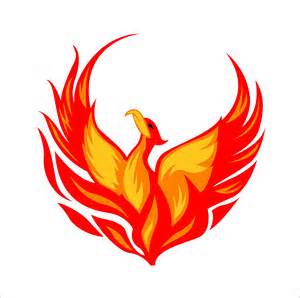 Regular Class Schedule9:00 – 10:25				1st Period10:25 – 10:35			Snack10:35 – 10:55			Meeting (Tuesday & Thursday: Advisory class)10:55 – 12:20			2nd Period12:20 – 1:05				Lunch1:05 – 2:30				3rd Period2:30 – 2:35				Break2:35 – 3:35				4th Period